KINGOM OF SAUDI ARABIA                                                                                                                     …………………………………. Education directorate       MINISTRY OF EDUCATION                                                                                                                                                …………………………….  Elementary school      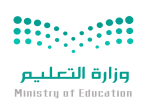 SYLLABUS DISTRIBUTION FOR 2nd INTERMEDIATE GRADE (SUPER GOAL2) (SECOND TERM) 1445       إجازة مطولة                    إجازة يوم التأسيس	Teacher…………….…                 Headmaster……………….             Supervisor ……………….    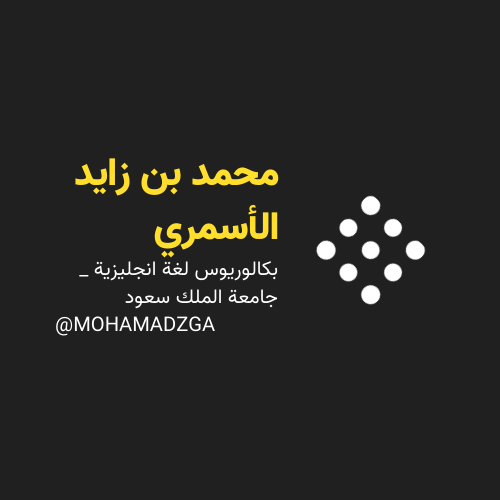 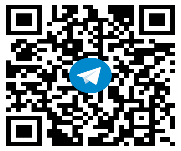 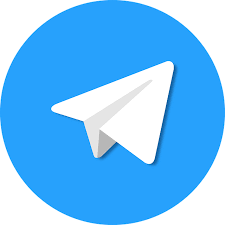 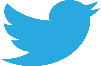 MOHAMADZGA                                       M_zaid0                                                    لا تنسوني من صالح دعائكم   12/5 _ 16/5                  	1st week      12/5 _ 16/5                  	1st week      12/5 _ 16/5                  	1st week      12/5 _ 16/5                  	1st week      12/5 _ 16/5                  	1st week      12/5 _ 16/5                  	1st week   Unit 6What Was It Like?Conversation  About youListening PronunciationGrammarGrammarListening and discuss + pair work	LUnit 6What Was It Like?2nd week     19/5 _ 23/52nd week     19/5 _ 23/52nd week     19/5 _ 23/52nd week     19/5 _ 23/52nd week     19/5 _ 23/52nd week     19/5 _ 23/5Unit 6What Was It Like?Form, Meaning and FunctionProjectWriting Writing ReadingLUnit 6What Was It Like?		3rd week     26/5 _ 1/6		3rd week     26/5 _ 1/6		3rd week     26/5 _ 1/6		3rd week     26/5 _ 1/6		3rd week     26/5 _ 1/6		3rd week     26/5 _ 1/6Unit 7What Happened?Conversation  About youListening PronunciationGrammarGrammarListening and discuss + pair work	L Unit 7What Happened?Sunday   	4th week      4/6 _ 8/6                                               Sunday   	4th week      4/6 _ 8/6                                               Sunday   	4th week      4/6 _ 8/6                                               Sunday   	4th week      4/6 _ 8/6                                               Sunday   	4th week      4/6 _ 8/6                                               Sunday   	4th week      4/6 _ 8/6                                               Unit 7What Happened?Form, Meaning and FunctionProjectWriting Writing ReadingL Unit 7What Happened?	 11/6 _ 15/6                                             	5th week	 11/6 _ 15/6                                             	5th week	 11/6 _ 15/6                                             	5th week	 11/6 _ 15/6                                             	5th week	 11/6 _ 15/6                                             	5th week	 11/6 _ 15/6                                             	5th weekUnit 8What's Wrong?Unit 9LET’S GO OUTConversation  About youListening PronunciationGrammarGrammarListening and discuss + pair work	L Unit 8What's Wrong?Unit 9LET’S GO OUT18/6 _ 22/6                                               	6th week18/6 _ 22/6                                               	6th week18/6 _ 22/6                                               	6th week18/6 _ 22/6                                               	6th week18/6 _ 22/6                                               	6th week18/6 _ 22/6                                               	6th weekUnit 8What's Wrong?Unit 9LET’S GO OUTGrammar(U9) Listening and discuss + pair workWriting +Project+ Form, Meaning and FunctionWriting +Project+ Form, Meaning and FunctionReadingLUnit 8What's Wrong?Unit 9LET’S GO OUT7th week      2/7 _ 6/7                                                 7th week      2/7 _ 6/7                                                 7th week      2/7 _ 6/7                                                 7th week      2/7 _ 6/7                                                 7th week      2/7 _ 6/7                                                 7th week      2/7 _ 6/7                                                 Unit 9LET’S GO OUTUnit10IT’S A BARGAINWriting +Project+ Form, Meaning and FunctionReadingConversation  About youConversation  About youListening PronunciationL Unit 9LET’S GO OUTUnit10IT’S A BARGAIN8th week      9/7 _ 13/78th week      9/7 _ 13/78th week      9/7 _ 13/78th week      9/7 _ 13/78th week      9/7 _ 13/78th week      9/7 _ 13/7Unit 9LET’S GO OUTUnit10IT’S A BARGAINConversation  About youListening PronunciationGrammarGrammar(U10) Listening and discuss + pair work	LUnit 9LET’S GO OUTUnit10IT’S A BARGAIN9th week     16/7 _ 20/7                                                    Sunday   9th week     16/7 _ 20/7                                                    Sunday   9th week     16/7 _ 20/7                                                    Sunday   9th week     16/7 _ 20/7                                                    Sunday   9th week     16/7 _ 20/7                                                    Sunday   9th week     16/7 _ 20/7                                                    Sunday   Unit 10IT’S A BARGAINUnit 11THERE’S NO COMPARISONGrammar(U11) Listening and discuss + pair workWriting +Project+ Form, Meaning and FunctionWriting +Project+ Form, Meaning and FunctionReadingL Unit 10IT’S A BARGAINUnit 11THERE’S NO COMPARISON10th week     23/7 _ 27/710th week     23/7 _ 27/710th week     23/7 _ 27/710th week     23/7 _ 27/710th week     23/7 _ 27/710th week     23/7 _ 27/7Unit 10IT’S A BARGAINUnit 11THERE’S NO COMPARISONWriting +Project+ Form, Meaning and FunctionReadingConversation  About youConversation  About youListening PronunciationL Unit 10IT’S A BARGAINUnit 11THERE’S NO COMPARISON11th week     1/8 _ 5/811th week     1/8 _ 5/811th week     1/8 _ 5/811th week     1/8 _ 5/811th week     1/8 _ 5/811th week     1/8 _ 5/8Oral examsOral examsOral examsExpansion units 6 -11Expansion units 6 -11Expansion units 6 -1112th week     8/8 _ 12/8Final ExamsThursday  12th week     8/8 _ 12/8Final ExamsThursday  12th week     8/8 _ 12/8Final ExamsThursday  12th week     8/8 _ 12/8Final ExamsThursday  12th week     8/8 _ 12/8Final ExamsThursday  12th week     8/8 _ 12/8Final ExamsThursday  12th week     8/8 _ 12/8Final ExamsThursday  